様式第７－１号（第８条関係）留学等助成金実績報告書兼請求書平成	年	月	日（ 宛先）	学長報告者　　　　　　　　　　　　　　　　　　		〒	-住所　　　　　　　　　　　　　　　　　　学籍番号　　　　　　　　　　　　　　　　　　氏名	印　連絡先　　　　　　　　　　　　　　　　　　秋田公立美術大学留学等助成金支給要領第８条の規定により、実績報告書兼請求書を提出します。	１　助成金内定通知書の文書番号	秋公美第　　　　　　号	２　支給内定日				平成　　年　　月　　日	３　支給内定額				　　　　　　　　　　円	４　請求金額（実績金額）		　　　　　　　　　　円	５　差引増減額				　　　　　　　　　　円	６　添付書類	(1)　収支決算書（様式第８号）				(2)　収支決算書に係る領収書の写し				(3)　留学等報告書の写し事務局使用欄１	支払決定額	円２	支給決定通知書の文書番号	秋公美第	号３	支給決定日	平成	年	月	日様式第７－２号（第８条関係）振込先※ 銀 行 の 場 合 は 支 店 名 、 ゆ う ち ょ 銀 行の 方 は 店 番 を忘 れ ず 記 入 する こ と 。※ 支店名等は通帳原本で確認し、記載すること。様式第８号（第８条関係）収	支	決	算	書収入額	円支出額	円差引額	円（収入の部）	（ 円）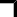 （支出の部）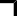 郵便番号　〒住　　所電話番号生年月日振込指定金融機関振込指定金融機関振込指定金融機関振込指定金融機関銀行支店　本店　支店　本店　口座番号店番種別普通・当座普通・当座普通・当座フリガナ口座名義項	目決算額予算額増減額説	明留学等助成金秋田公立美術大学留学等助成金自己資金その他助成金等計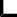 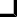 項	目決算額予算額増減額説	明別紙領収書のとおり計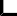 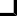 